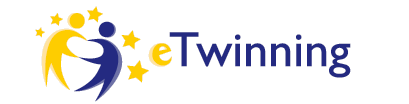 Proud of me – proud of youDescription of the ProjectOur students can do things that we do not even suspect. They are creative but sometimes we are not aware of their talents. This project is a way to involve them into showing and expressing  what they can do  and how creative they are.  They  will share their special talents and skills, they will discover their partners’ ones. By doing so, they could become more self-confident and proud of who they are.As the project is going to be conducted in English, students will get better knowledge of English language. Moreover they will learn new ICT tools and will be able to use them. The project is planned to last for this school year.PartnerItaly, Portugal, Poland, UkraineLanguageEnglishSubjectsEnglish, ICT, Citizenship, Geography, PEToolsPublic TwinSpace, email, forum,chat, videos, websites,Skype, Google.doc, Tagul, Isuu, Padlet, Stepmap,Tripline, Adobe Spark, classtools, Thinglink, tricider, ourboxAge of the Students/Target GroupFrom 10 to 15ObjectivesCommunicate with peersShare a part of personal lifeImprove language skills in EnglishGetting more self-confidentRecognition of the talent of each othersSharing experience of being tolerant and patientUsing ICT toolsEntertaining  and having funSocialize making international friendsPromote inclusion
Work Process - Presentation of schools, cities, countries- Introducing: what do you mean for “talent”?
 - brainstorming/survey
 - sharing the results with partners
 - thinking about everyone’s talent discovering each others’ strengths (you are good at...)
 - each student sends to the partners a presentation postcard (name and hobbies,  attitudes, ambitions…)
-sharing videos of what we can do (each student/small group makes a short video )  -sharing impressions about  our partners  videos and encouraging  (padlet)  
-voting for the favourite talent and say why you like it
-making an e-book of talents and a common talent show program during -videoconference (students with same talent can perform in pairs (small groups)Pupils will also work in mixed group from different countries.The project will start in early November and will stop in middle June.Expected resultsTangible Resultstwinspacee-bookeTwinning CornerIntangible ResultsStudents should become aware of the importance of English. They should be tolerant and encouraging. They should not be  afraid of sharing a nice part of their life.  They will make common productsStudents will realise that each one is unique and irreplaceable.